	Sample Parent Letters regarding Student-Led Conferences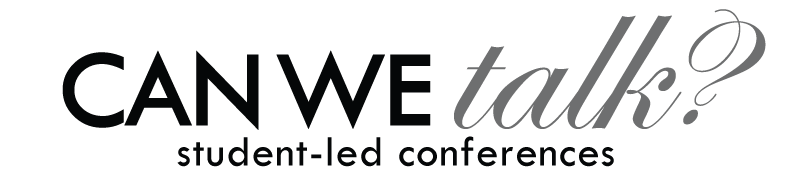 Dear Families, Your child(ren) will be showcasing their schoolwork and discussing educational goals with you through a new format called Student-Led Conferences.   During Parent-Teacher Conferences, students will lead the discussion with you about their school work, while teachers will help direct conversation and answer questions you may have. We have several goals for holding conferences using this format:For parents – we hope that you will get to see rather than simply being told about your child’s progress.For students – we hope students will take more responsibility for their learning.For teachers – we want teachers to have more meaningful and impactful conferences with you.For all – we want to maximize our time together, create ways to partner with one another to support student success.We are excited to share with you, and we welcome any questions you may have about this conference format.Sincerely, Sample 2: Student invitationSource: A School-wide Approach to Student-Led Conferences: A Practitioner’s Guide by Patti Kinney, Mary Beth Munroe and Pam SessionsDear Mother and Father,Thank you for coming to my student-led conference. I have worked on many projects this trimester and have done my work with better organization. My favorite piece of work is my coffee-stained book cover. I like it because I spent a lot of time and put a lot of hard work into it. My next favorite is band because I’m doing a good job on the French horn.Again, I’m glad you are coming to my conference. I hope it lets you see all of the good things I do in school (only the good things, I hope).At the end of the conference I have two goals written. It would be nice if you wrote a third one with me.Sincerely, Tim